ΘΕΜΑ: ΥΠΟΒΟΛΗ ΠΡΟΣΦΟΡΩΝ ΣΧΕΤΙΚΑ ΜΕ ΤΡΙΗΜΕΡΗ ΕΚΠΑΙΔΕΥΤΙΚΗ ΕΠΙΣΚΕΨΗ ΤΗΣ Β’ ΤΑΞΗΣ ΤΟΥ 1ου ΓΕΛ ΜΕΝΕΜΕΝΗΣ ΣΤΑ ΤΡΙΚΑΛΑΤο 1ο Γενικό Λύκειο Μενεμένης προτίθεται να πραγματοποιήσει τριήμερη εκδρομή στα Ιωάννινα από 03/04/2020 έως 05/04/2020 (εναλλακτικά αν υπάρχει πρόβλημα διαθεσιμότητας από 04/04/2020 έως 06/04/2020), σύμφωνα με τα προβλεπόμενα στην Υ.Α. 33120/ΓΔ4/28-02-2017, ΦΕΚ 681/τ.Β’/06-03-2017 και σύμφωνα με τα ακόλουθα: Προορισμός: ΤρίκαλαΔιάρκεια: 3 ημέρες (2 διανυκτερεύσεις )Αριθμός συμμετεχόντων μαθητών (εκτιμώμενος): 41 ± 1 Αριθμός συνοδών καθηγητών/-τριών: 3 (Δωρεάν χωρίς να περιλαμβάνονται στα free εισιτήρια ). Μεταφορικό μέσο: Μετάβαση οδικώς με ένα (1) τουριστικό λεωφορείο (πούλμαν) σύγχρονων προδιαγραφών, που πληρούν τις προδιαγραφές ασφαλούς μετακίνησης των μαθητών (βάσει της κείμενης σχετικής νομοθεσίας), κλιματιζόμενο, το οποίο θα μπορεί να χρησιμοποιηθεί για τις μετακινήσεις των μαθητών σε 24ωρη βάσηΔιαμονή: Τέσσερις διανυκτερεύσεις σε ξενοδοχεία 3 ή 4 αστέρων (να αναφερθούν στο συμβόλαιο η ονομασία και η διεύθυνσή του ξενοδοχείου), τα οποία να βρίσκονται μέσα στην πόλη ή μέχρι 10 χιλιόμετρα από αυτήν και να λειτουργούν όλη την διάρκεια του χρόνου. Όλα τα δωμάτια να είναι δίκλινα ή τρίκλινα (ξεχωριστά κρεβάτια και όχι πτυσσόμενα) για τους μαθητές και μονόκλινα για τους καθηγητές, ποιοτικώς τα ίδια, να προσφέρουν τις ίδιες υπηρεσίες, να βρίσκονται στον ίδιο όροφο και να υπάρχει ιδιωτική ασφάλεια (security) και γιατρός όλο το 24ωρο. Να αναφερθούν τα ονόματα των ξενοδοχείων και να επισυναφθεί σχετικό φωτογραφικό υλικό. Να γίνει καταγραφή ζημιών πριν και μετά την εγκατάσταση στα δωμάτια.Διατροφή: Πρωινό (αμερικάνικου τύπου) σε μπουφέ και ημιδιατροφή (με συνεννόηση για μεσημέρι ή βράδυ).Υπηρεσίες: Διάθεση των μεταφορικών μέσων για όλες τις μετακινήσεις σε 24ωρη βάση, για όλη τη διάρκεια της εκδρομής. Να υπάρχει αρχηγός-συνοδός του ταξιδιωτικού γραφείου, καθ΄ όλη τη διάρκεια της εκδρομής, σε 24ωρη βάση. Να γίνουν όλες οι ξεναγήσεις με επίσημο ξεναγό και να αναφερθούν οι τιμές για τις επισκέψεις σε μουσεία ή άλλα αξιοθέατα.Ασφάλεια: για τους μαθητές και τους συνοδούς καθηγητές: α) Υποχρεωτική «Ασφάλιση Αστικής Ευθύνης Διοργανωτή», σύμφωνα με την κείμενη νομοθεσία και β) πρόσθετη ασφάλιση κάλυψη όλων των εξόδων μεταφοράς και πλήρους ιατροφαρμακευτικής περίθαλψης σε περίπτωση ατυχήματος ή ασθένειας. Κόστος: Να αναγράφεται το συνολικό κόστος της μεταφοράς αλλά και η επιβάρυνση ανά μαθητή περιλαμβανομένου του Φ.Π.Α. και κατά την πληρωμή να δοθούν ατομικές αποδείξεις στους κηδεμόνες των μαθητών.Οικονομικός Διακανονισμός: Να δοθεί προκαταβολή το 10% του κόστους της εκδρομής, το 60% σε δόσεις, για τις οποίες θα γίνει σχετική ρύθμιση και το 30% του κόστους της εκδρομής (ως ποινική ρήτρα), θα δοθεί δύο (2) εργάσιμες ημέρες μετά το τέλος της εκδρομής, εφ’ όσον δεν υπάρξουν προβλήματα κατά την διάρκεια της εκδρομής. Η τιμή που θα συμφωνηθεί κατά την υπογραφή του συμβολαίου, να ισχύσει μέχρι την τέλεση της εκδρομής.Επιπλέον επισημαίνονται τα εξής:Με κάθε προσφορά πρέπει να κατατίθενται απαραίτητα από το ταξιδιωτικό γραφείο, σε πρωτότυπη μορφή: 1) ασφαλιστική και φορολογική ενημερότητα. 2) υπεύθυνη δήλωση ότι διαθέτει «ειδικό σήμα λειτουργίας» το oποίο βρίσκεται σε ισχύ καθώς και επικυρωμένο φωτοαντίγραφο του σήματος και 3) η συνημμένη «Βεβαίωση για την ασφαλή μετακίνηση των μαθητών». 4) υπεύθυνη δήλωση ότι το τουριστικό γραφείο αποδέχεται ποινική ρήτρα σε περίπτωση αθέτησης των όρων του συμβολαίου από πλευράς του (εγγυητική επιστολή με ποσόν το οποίο θα καθορίσει το Σχολείο). 5) υπεύθυνη δήλωση ότι το τουριστικό γραφείο αποδέχεται αλλαγή, κατόπιν συμφωνίας, της προβλεπόμενης ημερομηνίας πραγματοποίησης της μεταφοράς. 6) ασφαλιστήριο συμβόλαιο με παροχές καλύψεων και ποσά (να περιλαμβάνεται και υγειονομική περίθαλψη).Το τελικό πρόγραμμα της εκδρομής θα ορισθεί σε συνεννόηση του πρακτορείου με την αρμόδια επιτροπή εκδρομής του σχολείου.Η παρούσα πρόσκληση θα αποτελέσει αναπόσπαστο μέρος του συμβολαίου που θα υπογραφεί.Όλες οι προσφορές θα είναι σε χωριστό φάκελο και θα ανοιχτούν και θα αξιολογηθούν από την αρμόδια επιτροπή του σχολείου, όπως προβλέπεται από τις κείμενες διατάξεις. Το ταξιδιωτικό γραφείο που θα επιλεγεί για τη διοργάνωση της μεταφοράς, θα ειδοποιηθεί άμεσα μετά τη σύνταξη του σχετικού πρακτικού. Υποβολή ένστασης, από τους έχοντες έννομο συμφέρον, μπορεί να γίνει εντός δύο (2) ημερών από τη σύνταξη του πρακτικού επιλογής. Με βάση τα ανωτέρωΠΡΟΣΚΑΛΟΥΜΕΤα ενδιαφερόμενα γραφεία γενικού τουρισμού, που πληρούν τις προβλεπόμενες από τον ΕΟΤ προϋποθέσεις λειτουργίας, να καταθέσουν σε σφραγισμένο φάκελο την προσφορά τους στο σχολείο: Κουντουριώτη 29, Μενεμένη 56122, με εξουσιοδοτημένο εκπρόσωπό τους, από Τετάρτη 05/02/2020 μέχρι Τρίτη 11/02/2020 και ώρα 13:00 μ.μ..Ο ΔιευθυντήςΝικόλαος Αναγνώστου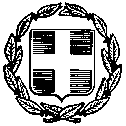 ΕΛΛΗΝΙΚΗ ΔΗΜΟΚΡΑΤΙΑΕΛΛΗΝΙΚΗ ΔΗΜΟΚΡΑΤΙΑΥΠΟΥΡΓΕΙΟ ΠΑΙΔΕΙΑΣ, ΕΡΕΥΝΑΣΥΠΟΥΡΓΕΙΟ ΠΑΙΔΕΙΑΣ, ΕΡΕΥΝΑΣΚΑΙ ΘΡΗΣΚΕΥΜΑΤΩΝΚΑΙ ΘΡΗΣΚΕΥΜΑΤΩΝ----------ΠΕΡΙΦΕΡΕΙΑΚΗ ΔΙΕΥΘΥΝΣΗ Π.Ε. & Δ.Ε.ΠΕΡΙΦΕΡΕΙΑΚΗ ΔΙΕΥΘΥΝΣΗ Π.Ε. & Δ.Ε.Μενεμένη, 04/02/2020ΚΕΝΤΡΙΚΗΣ ΜΑΚΕΔΟΝΙΑΣΚΕΝΤΡΙΚΗΣ ΜΑΚΕΔΟΝΙΑΣ----------Δ/ΝΣΗ Δ.Ε. ΔΥΤΙΚΗΣ ΘΕΣ/ΝΙΚΗΣΔ/ΝΣΗ Δ.Ε. ΔΥΤΙΚΗΣ ΘΕΣ/ΝΙΚΗΣ1ο ΓΕΝΙΚΟ ΛΥΚΕΙΟ ΜΕΝΕΜΕΝΗΣ1ο ΓΕΝΙΚΟ ΛΥΚΕΙΟ ΜΕΝΕΜΕΝΗΣΑριθμ. Πρωτ. : 54Ταχ. Δ/νση:Ν. Κουντουριώτου 29Ταχ. Κώδικας:56122, ΜενεμένηΠρος: Κάθε ενδιαφερόμενο Πληροφορίες:Νικόλαος Αναγνώστου                  γραφείο τουρισμούΤηλέφωνο:2310-748430Fax:2310-720550Κοιν.: Διεύθυνση Β/θμιας E-mail:mail@1lyk-menem.thess.sch.gr       Εκπ/σης Δυτ. Θεσσαλονίκης